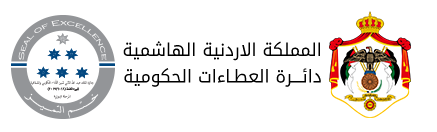 نظام الشراء الإلكتروني الأردني ( JONEPS)نموذج التغذية الراجعةالمناقصين